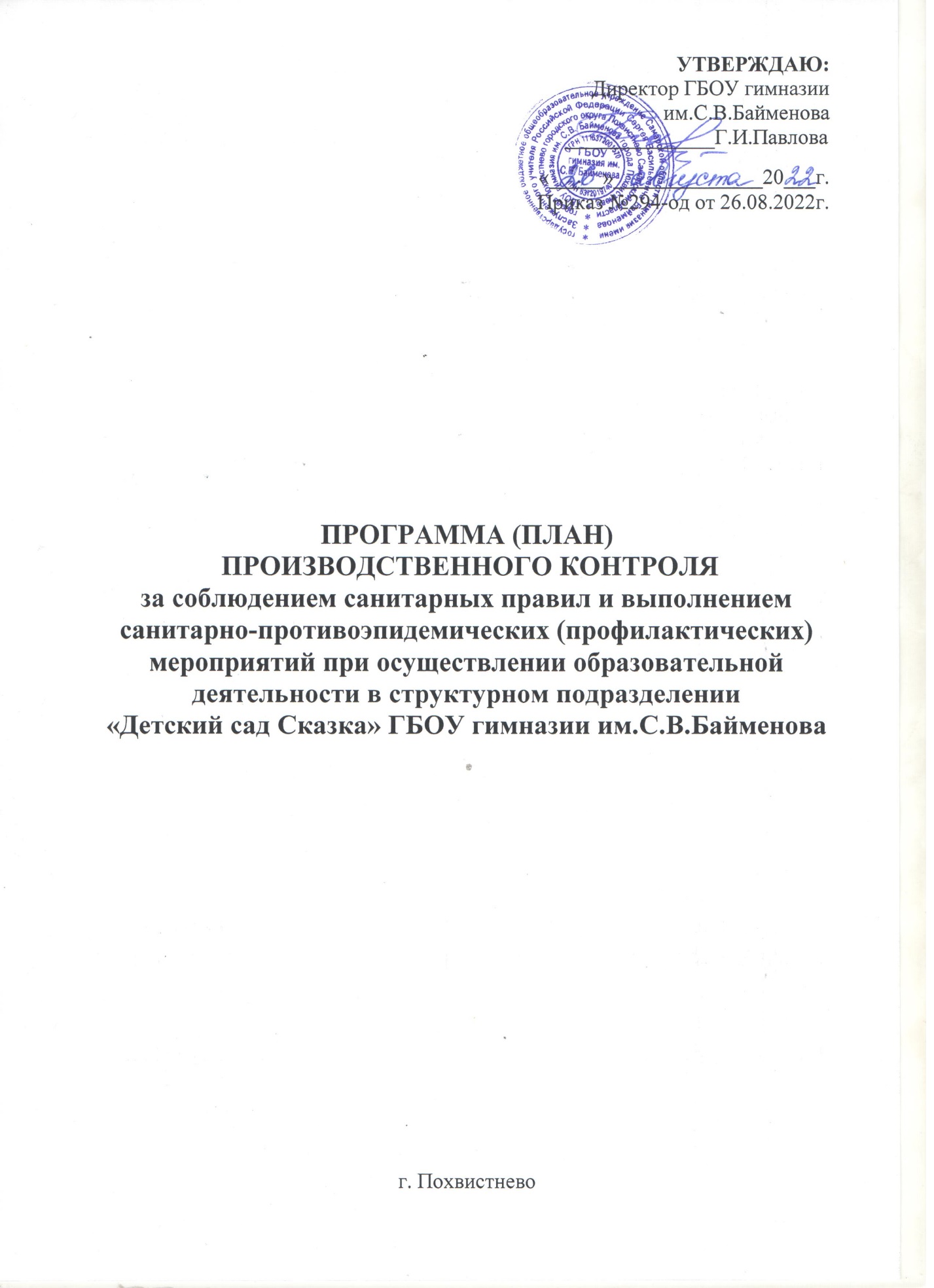 		Настоящая Программа регламентирует в 2022-2023 учебном году организацию и проведение производственного контроля за соблюдением санитарных правил и выполнением санитарно-противоэпидемических (профилактических) мероприятий при осуществлении образовательной деятельности, организации питания и отдыха воспитанников в СП «Детский сад Сказка».		В Программе определены лица, организации и лабораторно-испытательные организации, задействованные в осуществлении и организации производственного контроля в дошкольном образовательном учреждении.		Целью производственного контроля в СП «Детский сад Сказка», регламентированного Программой, является обеспечение безопасности и (или) безвредности для сотрудников и воспитанников детского сада, ограничение вредного влияния объектов производственного контроля путем должного выполнения санитарных правил, санитарно-противоэпидемических и профилактических мероприятий, организация и осуществление контроля их соблюдения.	Задачи производственного контроля:соблюдение официально изданных и действующих санитарных правил, методов и методик контроля факторов среды обитания в соответствии с осуществляемой деятельностью;организация осуществления лабораторных исследований сырья, полуфабрикатов, готовой продукции и технологии их производства, хранения, транспортировки, реализации и утилизации;ведение учета и отчетности, установленной действующим законодательством Российской Федерации по вопросам, связанным с осуществлением производственного контроля;организация медицинских осмотров, профессиональной гигиенической подготовки и аттестации сотрудников детского сада;контроль наличия сертификатов, санитарно-эпидемиологических заключений, личных медицинских книжек, санитарных и иных документов, подтверждающих качество, безопасность сырья, полуфабрикатов, готовой продукции и технологий их производства, хранения, транспортировки, реализации и утилизации в случаях, предусмотренных действующим законодательством Российской Федерации;своевременное информирование населения, органов местного самоуправления, органов и учреждений государственной санитарно - эпидемиологической службы Российской Федерации об аварийных ситуациях, остановках производства, о нарушениях технологических процессов, создающих угрозу санитарно - эпидемиологическому благополучию населения.Содержание Программы производственного контроля соответствует требованиям СП 1.1.1058-01 «Организация и проведение производственного контроля за соблюдением санитарных правил и выполнением санитарно-эпидемиологических (профилактических) мероприятий» с изменениями и дополнениями.Программа действует до принятия новой редакции (внесение изменений). В программу производственного контроля вносятся изменения при изменении основного вида деятельности детского сада или других существенных изменений деятельности.1. Паспорт программы 2. Перечень официально изданных санитарных правил, методов и методик контроля факторов среды обитания в соответствии с осуществляемой деятельностью: Федеральный закон от 30.03.1999г. № 52-ФЗ «О санитарно-эпидемиологическом благополучии населения»;Федеральный закон от 21.11.2011 № 323-ФЗ «Об основах охраны здоровья граждан в Российской Федерации»;Федеральный закон от 17.09.1998г. № 157-Ф3 «Об иммунопрофилактике инфекционных болезней»;Приказ Минтруда и Минздрава России от 31.12.2020г. № 988н/1420н «Об утверждении перечня вредных и (или) опасных производственных факторов и работ, при выполнении которых проводятся обязательные предварительные медицинские осмотры при поступлении на работу и периодические медицинские осмотры»;Приказ Минздрава России от 28.01.2021 № 29н «Об утверждении Порядка проведения обязательных предварительных и периодических медицинских осмотров работников, предусмотренных частью четвертой статьи 213 ТК РФ, перечня медицинских противопоказаний к осуществлению работ с вредными и (или) опасными производственными факторами, а также работам, при выполнении которых проводятся обязательные предварительные и периодические медосмотры»;СП 1.1.1058-01 «Организация и проведение производственного контроля за соблюдением санитарных правил и выполнением санитарно-эпидемиологических (профилактических) мероприятий»;СП 2.4.3648-20 «Санитарно-эпидемиологические требования к организациям воспитания и обучения, отдыха и оздоровления детей и молодежи»;СанПиН 2.3/2.4.3590-20 «Санитарно-эпидемиологические требования к организации общественного питания населения»; СанПиН 1.2.3685-21 «Гигиенические нормативы и требования к обеспечению безопасности и (или) безвредности для человека факторов среды обитания»; СП 2.2.3670-20 «Санитарно-эпидемиологические требования к условиям труда»; СанПиН 2.1.3684-21 «Санитарно-эпидемиологические требования к содержанию территорий городских и сельских поселений, к водным объектам, питьевой воде и питьевому водоснабжению, атмосферному воздуху, почвам, жилым помещениям, эксплуатации производственных, общественных помещений, организации и проведению санитарно-противоэпидемических (профилактических) мероприятий»; СанПиН 3.3686-21 "Санитарно-эпидемиологические требования по профилактике инфекционных болезней";СанПиН 2.3.2.1078-01 «Гигиенические требования безопасности и пищевой ценности пищевых продуктов»; СанПиН 2.3.2.1324-03 «Продовольственное сырье и пищевые продукты. Гигиенические требования к срокам годности и условиям хранения продуктов»; ТР ТС 005/2011 «О безопасности упаковки»; ТР ТС 007/2011 «О безопасности продукции, предназначенной для детей»; ТР ТС 021/2011 «О безопасности пищевой продукции»; ТР ТС 022/2011 «Пищевая продукция в части ее маркировки»; ТР ТС 023/2011 «Технический регламент на соковую продукцию из фруктов и овощей»;ТР ТС 024/2011 «Технический регламент на масложировую продукцию»; ТР ТС 025/2012 «О безопасности мебельной продукции»; ТР ТС 033/2013 «О безопасности молока и молочной продукции»;МУК 4.3.2756-10 «Методические указания по измерению и оценке микроклимата производственных помещений»;МУК 4.3.2812-10 «Инструментальный контроль и оценка освещения рабочих мест»;МУК 4.3.2194-07 «Методические указания. Контроль уровня шума на территории жилой застройки, в жилых и общественных зданиях и помещениях»;МУ 2.2.5.2810-10 «Организация лабораторного контроля содержания вредных веществ в воздухе рабочей зоны предприятий основных отраслей экономики»;МУ 3.1.1.2438-09 «Эпидемиологический надзор и профилактика псевдотуберкулеза и кишечного иерсиниоза»3. Перечень работников ДОУ, на которых возложены функции по осуществлению производственного контроля4. Перечень химических веществ, биологических, физических и иных факторов, а также объектов производственного контроля, представляющих потенциальную опасность для человека и среды его обитания, в отношении которых необходима организация лабораторных исследований и испытаний5. Перечень должностей и число работников, которые подлежат медицинским осмотрам, гигиеническому обучению и аттестации6. Перечень осуществляемых работ и услуг, выпускаемой продукции, а также видов деятельности, представляющих потенциальную опасность для человека и подлежащих санитарно-эпидемиологической оценке, сертификации, лицензированиюОсуществление образовательной деятельности по программам дошкольного образования разрешается при наличии лицензии (срок действия - бессрочный). Ответственный: руководитель7. Мероприятия, предусматривающие обоснование безопасности для человека и окружающей среды продукции и технологии ее производства, критериев безопасности и (или) безвредности факторов производственной и окружающей среды и разработка методов контроля, в том числе при хранении, транспортировке, реализации и утилизации продукции, а также безопасности процесса выполнения работ, оказания услуг8.Перечень форм учета и отчетности, установленной действующим законодательством по вопросам осуществления производственного контроляИсточник: https://ohrana-tryda.com/node/43819. Перечень возможных аварийных ситуаций, связанных с остановкой производства, нарушениями технологических процессов, иных создающих угрозу санитарно-эпидемиологическому благополучию населения ситуаций, при возникновении которых осуществляется информирование населения, органов местного самоуправления, органов, уполномоченных осуществлять государственный санитарно-эпидемиологический надзор10. Другие мероприятия, проведение которых необходимо для осуществления эффективного контроля за соблюдением санитарных правил и гигиенических нормативов, выполнением санитарно-противоэпидемических (профилактических) мероприятий Источник: https://ohrana-tryda.com/node/4381Программу разработали: Характеристика объектаХарактеристика объектаПолное и сокращенное наименование:	Полное наименование:Структурное подразделение «Детский сад Сказка» государственного бюджетного общеобразовательного учреждения гимназии имени Сергея Васильевича Байменова городского округа ПохвистневоСокращенное наименование:СП «Детский сад Сказка» ГБОУ гимназии им.С.В.БайменоваТип объекта:образовательная организацияВиды деятельности, которые осуществляет образовательная организация1) образовательная:• дошкольное образование;• дополнительное образование детей;2) медицинская: по оказанию первичной доврачебной медико-санитарной помощи в амбулаторных условиях по сестринскому делу в педиатрии; проведению медицинских осмотров Юридический адрес:446450 Самарская область, г. Похвистнево, ул. Революционная, д.139Фактический адрес:446450 Самарская область, г. Похвистнево, ул. Гагарина, д.20Характеристика здания Характеристика здания Тип строенияотдельно стоящее 2-х этажное здание с подвальным этажомПлощадь1914,1кв.мОборудованиеэлектронные средства обучения (ЭСО), оргтехника;оборудование для осуществления образовательной деятельностиХарактеристика инженерных систем Характеристика инженерных систем Освещениеестественное и искусственноеСистема вентиляцииестественная, приточно-вытяжнаяСистема отопленияцентрализованное, от городской сетиСистема водоснабжениягорячая и холодая, централизованноеСистема канализацииподключено к городской сети канализации№ п/ пДолжностьРаздел работы по осуществлениюпроизводственного контроля1Руководительобщий контроль соблюдения официально изданных и действующих санитарных правил, методов и методик контроля факторов среды обитания в соответствии с осуществляемой деятельностью; организация плановых медицинских осмотров работников; организация профессиональной подготовки и аттестации работников; разработка мероприятий, направленных на устранение выявленных нарушений; 2Методистконтроль за соблюдением санитарных требований, предъявляемых к организации режима дня, учебных занятий и оборудованию в помещениях для работы с детьми;исполнение мер по устранению выявленных нарушений;3Медицинский работник (по согласованию)контроль прохождения персоналом медицинских осмотров и наличием у него личных медицинских книжек;медицинское обеспечение и оценка состояния здоровья воспитанников детского сада;контроль соблюдения личной гигиены и обучения работников; ведение учета и отчетности по производственному контролю; 4Завхозконтроль соблюдения санитарных требований к содержанию помещений и территории детского сада; организация лабораторно-инструментальных исследований;ведение учетной документации; разработка мер по устранению выявленных нарушений; контроль охраны окружающей среды; 5Лицо, ответственное за организацию питанияконтроль организации питания;отслеживание витаминизации блюд;ведение учетной документации; №Объект контроляПоказателиКратностьМесто контроля (количество замеров)ОснованиеФорма учетарезультатов1 Микро-климат Температу-ра воздуха 2 раза в год – в теплый и холодный периодыПомещения для детей и рабочие места (по 1 точке) СП 2.2.3670-20, СП 2.4.364820, СанПиН 1.2.3685-21, МУК 4.3.2756-10 Протокол,  журнал инструменталь-ных и лабораторных методов производствен-ного контроля 1 Микро-климат Кратность обмена воздуха 2 раза в год – в теплый и холодный периодыПомещения для детей и рабочие места (по 1 точке) СП 2.2.3670-20, СП 2.4.364820, СанПиН 1.2.3685-21, МУК 4.3.2756-10 Протокол,  журнал инструменталь-ных и лабораторных методов производствен-ного контроля 1 Микро-климат Относительная влажность воздуха 2 раза в год – в теплый и холодный периодыПомещения для детей и рабочие места (по 1 точке) СП 2.2.3670-20, СП 2.4.364820, СанПиН 1.2.3685-21, МУК 4.3.2756-10 Протокол,  журнал инструменталь-ных и лабораторных методов производствен-ного контроля 2 Освещен-ность Уровни света, коэффициент пульсации 1 раз в год и при наличии жалоб – в темное время суток Помещения для детей и рабочие места (по 1 точке) СанПиН 1.2.3685-21, МУК 4.3.2812-10 Протокол,  журнал инструменталь-ных и лабораторных методов производствен-ного контроля 3 Шум Уровни звука, звукового давления 1 раз в год и внепланово – после реконструируемых систем вентиляции, ремонта оборудования Помещения, где есть технологическое оборудование, системы вентиляции (по 1 точке) СанПиН 1.2.3685-21, МУК 4.3.2194-07 Протокол,  журнал инструменталь-ных и лабораторных методов производствен-ного контроля 4 Аэроион- ный состав воздуха Химические вещества: фенол, формальдегид, бензол 1 раз год и внепланово при закупке новой мебели, после ремонтных работ Помещения(1 проба) СанПиН 1.2.3685-21, МУ 2.2.5.2810-10Протокол,  журнал инструменталь-ных и лабораторных методов производствен-ного контроля 4 Аэроион- ный состав воздуха Аммиак, азота оксид, озон – при светокопировании; азота оксид, водород селенистый, стирол, озон, эпиххлоргидрин – при электрогра-фии1 раз в годПомещения с оргтехникой и кондиционерами, принудительной вентиляцией (1 проба)СанПиН 1.2.3685-21, МУ 2.2.5.2810-10Протокол,  журнал инструменталь-ных и лабораторных методов производствен-ного контроля Аммиак, азота оксид, озон – при светокопировании; азота оксид, водород селенистый, стирол, озон, эпиххлоргидрин – при электрогра-фииПомещения с оргтехникой и кондиционерами, принудительной вентиляцией (1 проба)5Песок в детских песочни-цахПаразитологические исследова-ния, микробиологический и санитарно- химический контроль1 раз в год2–4 пробы из песочницСанПиН 1.2.3685-21, СанПиН 3.3686-21Протокол,  журнал инструментальных и лабораторных методов производственного контроля6Контроль санитар ного фона и пищевой продукцииСмывы на санитарно-показательную микрофлору (БГКП, паразитологические исследования)1 раз в годИгровые уголки – 10 проб (с игрушек, мебели, ковров и дорожекв спальнях: с постельного белья, с пола, батарей, подоконников, штор; в туалетных комнатах: с ручек дверей, кранов, наружных поверхностей горшков, стульчаков) Пищеблок – 5–10 смывов (с разделочных столов и досок для готовой пищи, овощей, с дверных ручек, рук персонала; в столовых: с посуды, клеенок, скатертей, столов)СанПиН 3.3686-21Протокол,  журнал инструмент альных и лабораторных методов производственного контроля6Контроль санитар ного фона и пищевой продукцииСмывы иерсинии2 раза в год – перед доставкой овощей и через 2–3 недели после доставкиОборудование, инвентарь в овощехранилищах и складах хранения овощей, цехе обработки овощей (5– 10 смывов)СП 3.1.7.2615-10, МУ 3.1.1.2438-09Протокол,  журнал инструмент альных и лабораторных методов производственного контроля7 Качествопитьевой воды Микробиологические  исследова-ния 4 раза в год и внепланово после ремонта систем водоснабж ения Питьевая вода из разводящей сети помещений: моечных столовой и кухонной посуды; цехах: овощном, холодном, горячем, доготовочном(2 пробы) СанПиН 1.2.3685-21 Протокол,  журнал инструментальных и лабораторных методов производственного контроля 8 Санитарно-бактериологическое исследование пищевой продукцииМикробиологические исследования проб готовых блюд2 раза в год Салаты, сладкие блюда, напитки, вторые блюда, гарниры, соусы, творожные, яичные, овощные блюда (2–3 блюда исследуем ого приема пищи)СанПиН 2.3/2.4.3590-20, ТР ТС 021/2011Протокол, журнал инструментальных и лабораторных методов производственного контроля8 Санитарно-бактериологическое исследование пищевой продукцииКалорийность, выход блюд и соответствие химического состава блюд рецептуре 1 раз в год Рацион питания (2 пробы) СанПиН 2.3/2.4.3590-20, ТР ТС 021/2011Протокол, журнал инструментальных и лабораторных методов производственного контроля8 Санитарно-бактериологическое исследование пищевой продукцииКонтроль проводимой витаминизации блюд 2 раза в год Третьи блюда (1 проба) СанПиН 2.3/2.4.3590-20, ТР ТС 021/2011Протокол, журнал инструментальных и лабораторных методов производственного контроля№п/пПрофессияКоличествочеловекКратностьКратность№п/пПрофессияКоличествочеловекПериодическийи внеочередной медосмотрГигиеническая подготовка и аттестация1Руководитель11 раз в год1 раз в 2 года2Методист11 раз в год1 раз в 2 года3Бухгалтер11 раз в год1 раз в 2 года4Воспитатель, старший воспитатель181 раз в год1 раз в 2 года5Музыкальный руководитель21 раз в год1 раз в 2 года6Инструктор по физической культуре11 раз в год1 раз в 2 года7Учитель-логопед31 раз в год1 раз в 2 года8Педагог-психолог11 раз в год1 раз в 2 года9Делопроизводитель11 раз в год1 раз в 2 года10Помощник воспитателя61 раз в годежегодно11Кастелянша11 раз в год1 раз в 2 года12Рабочий по стирке белья11 раз в год1 раз в 2 года13Уборщик служебных помещений101 раз в год1 раз в 2 года14Рабочий по компл.обслуживанию21 раз в год1 раз в 2 года15Работники пищеблока21 раз в годежегодноОбъект контроляОбъект контроляПоказателиОснованиеОснованиеОснованиеСрокОтветственныйОтветственныйКонтроль содержания помещений, оборудования и территорииКонтроль содержания помещений, оборудования и территорииКонтроль содержания помещений, оборудования и территорииКонтроль содержания помещений, оборудования и территорииКонтроль содержания помещений, оборудования и территорииКонтроль содержания помещений, оборудования и территорииКонтроль содержания помещений, оборудования и территорииКонтроль содержания помещений, оборудования и территорииКонтроль содержания помещений, оборудования и территорииСанитарное состояние территории Санитарное состояние территории Кратность и качество уборкиСП2.4.3648-20СП2.4.3648-20СП2.4.3648-20Ежедневно (утром и вечером) ЗавхозЗавхозСанитарное состояние помещений и оборудования Санитарное состояние помещений и оборудования Кратность: – текущей влажной уборки; СП  2.4.3648-20, СанПиН2.3/2.4.3590-20, СП3.1/2.4.3598-20СП  2.4.3648-20, СанПиН2.3/2.4.3590-20, СП3.1/2.4.3598-20СП  2.4.3648-20, СанПиН2.3/2.4.3590-20, СП3.1/2.4.3598-20Ежедневно (не реже 2 раз в день) Медработник, завхозМедработник, завхозСанитарное состояние помещений и оборудования Санитарное состояние помещений и оборудования – генеральной уборкиСП  2.4.3648-20, СанПиН2.3/2.4.3590-20, СП3.1/2.4.3598-20СП  2.4.3648-20, СанПиН2.3/2.4.3590-20, СП3.1/2.4.3598-20СП  2.4.3648-20, СанПиН2.3/2.4.3590-20, СП3.1/2.4.3598-20ЕжемесячноМедработник, завхозМедработник, завхозОбращение с ртутьсодержащими лампами и медицинскими отходами Обращение с ртутьсодержащими лампами и медицинскими отходами Вывоз ртутьсодержащих ламп и медицинских отходов Федеральные законы от21.11.2011 № 323-ФЗ, от24.06.1998 № 89-ФЗ, СанПиН2.1.3684-21Федеральные законы от21.11.2011 № 323-ФЗ, от24.06.1998 № 89-ФЗ, СанПиН2.1.3684-21Федеральные законы от21.11.2011 № 323-ФЗ, от24.06.1998 № 89-ФЗ, СанПиН2.1.3684-211 раз в кварталСпецорганизация, у которой есть лицензия на вывоз медицинских отходов класса «Д», а также на вывоз отходов 1го класса опасностиСпецорганизация, у которой есть лицензия на вывоз медицинских отходов класса «Д», а также на вывоз отходов 1го класса опасностиСанитарное состояние хозяйственной площадки Санитарное состояние хозяйственной площадки Вывоз ТКО и пищевых отходов Федеральный закон от24.06.1998№ 89-ФЗ, СанПиН2.1.3684-21СанПиН 3.3686-21Федеральный закон от24.06.1998№ 89-ФЗ, СанПиН2.1.3684-21СанПиН 3.3686-21Федеральный закон от24.06.1998№ 89-ФЗ, СанПиН2.1.3684-21СанПиН 3.3686-212 раза в неделю, (при заполнении 2/3 объема)Региональный оператор по обращению с ТКО, завхозРегиональный оператор по обращению с ТКО, завхозСанитарное состояние хозяйственной площадки Санитарное состояние хозяйственной площадки Очистка хозяйственной площадки Федеральный закон от24.06.1998№ 89-ФЗ, СанПиН2.1.3684-21СанПиН 3.3686-21Федеральный закон от24.06.1998№ 89-ФЗ, СанПиН2.1.3684-21СанПиН 3.3686-21Федеральный закон от24.06.1998№ 89-ФЗ, СанПиН2.1.3684-21СанПиН 3.3686-212 разав неделюДворникДворникРабочие растворы дезсредств Рабочие растворы дезсредств Содержание действующих веществ дезинфи-цирующих средств СанПиН2.3/2.4.3590-20, СП2.4.3648-20СанПиН2.3/2.4.3590-20, СП2.4.3648-20СанПиН2.3/2.4.3590-20, СП2.4.3648-20Ежедневно МедработникМедработникДезинсекцияДезинсекция– профилактикаСанПиН 3.3686-21СанПиН 3.3686-21СанПиН 3.3686-21ЕжедневноЗавхоз, рабочий по обслуживанию зданияЗавхоз, рабочий по обслуживанию зданияДезинсекцияДезинсекция– обследованиеСанПиН 3.3686-21СанПиН 3.3686-21СанПиН 3.3686-212 раза в месяцСпециализированная организацияСпециализированная организацияДезинсекцияДезинсекция– уничтожение СанПиН 3.3686-21СанПиН 3.3686-21СанПиН 3.3686-21По необходи-мости Специализированная организацияСпециализированная организация– уничтожение СанПиН 3.3686-21СанПиН 3.3686-21СанПиН 3.3686-21По необходи-мости Специализированная организацияСпециализированная организацияДератизация– профилактика– профилактикаСанПиН 3.3686-21СанПиН 3.3686-21СанПиН 3.3686-21ЕжедневноЗавхоз, рабочий по обслуживанию здания Дератизация– обследование – обследование СанПиН 3.3686-21СанПиН 3.3686-21СанПиН 3.3686-21Ежемесячно Специализированная организация Дератизация– уничтожение – уничтожение СанПиН 3.3686-21СанПиН 3.3686-21СанПиН 3.3686-21Весной и осенью, по необходимости Специализированная организация Освещенность территории и помещений– состояние осветительных приборов;– состояние осветительных приборов;СП2.4.3648-20СП2.4.3648-20СП2.4.3648-20 1 раз в 3 дня ЗавхозОсвещенность территории и помещений- очистка плафонов и оконных стекол- очистка плафонов и оконных стеколСП2.4.3648-20СП2.4.3648-20СП2.4.3648-20по мере загрязненияЗавхозМикроклимат помещений – температура воздуха; – температура воздуха; СП2.4.3648-20СП2.4.3648-20СП2.4.3648-20Ежедневно (в течение дня) ЗавхозМикроклимат помещений – кратность проветривания; – кратность проветривания; СП2.4.3648-20СП2.4.3648-20СП2.4.3648-20Ежедневно (в течение дня) ЗавхозМикроклимат помещений – влажность воздуха (склад пищеблока) – влажность воздуха (склад пищеблока) СП2.4.3648-20СП2.4.3648-20СП2.4.3648-20Ежедневно  Кухонный рабочийШум – наличие источников шума на территории и в помещениях – наличие источников шума на территории и в помещениях СП2.4.3648-20СП2.4.3648-20СП2.4.3648-20Ежемесячно ЗавхозШум – условия работы оборудования – условия работы оборудования План тех.обслуживанияПлан тех.обслуживанияПлан тех.обслуживанияПо плану тех. обслуживания Рабочий по КОРЗ, спецорганизацияПесок в песочницах и на игровых площадках Кратность смены песка Кратность смены песка СП2.4.3648-20СП2.4.3648-20СП2.4.3648-20Ежегодно веснойМетодистПесок в песочницах и на игровых площадках Закрытие песочницыЗакрытие песочницыСП2.4.3648-20СП2.4.3648-20СП2.4.3648-20После каждой прогулки МетодистСпортинвентарь и матыКратность протиркиКратность протиркиСП2.4.3648-20СП2.4.3648-20СП2.4.3648-20ЕжедневноИнструктор по физической культуреСпортивное оборудованиеКратность испытанияКратность испытанияСП2.4.3648-20СП2.4.3648-20СП2.4.3648-20В начале учебного годаИнструктор по физической культуреКовровые покрытияКратность очистки / влажной обработкиКратность очистки / влажной обработкиСП2.4.3648-20СП2.4.3648-20СП2.4.3648-20Ежедневно/ не реже 1 раза в месяцЗавхозСтолы в группахКратность промыванияКратность промыванияСП2.4.3648-20СП2.4.3648-20СП2.4.3648-20До и после приема пищиВоспитательИгрушкиКратность мытьяКратность мытьяСП2.4.3648-20СП2.4.3648-20СП2.4.3648-20ЕжедневноВоспитательПостельное белье, полотенцаКратность заменыКратность заменыСП2.4.3648-20СП2.4.3648-20СП2.4.3648-20По мере загрязнения, но не реже 1 раз в 7 днейКастеляншаВоспитателиВходной контроль поступающей продукции и товаров– наличие документов об оценке соответствия (декларация или сертификат) – наличие документов об оценке соответствия (декларация или сертификат) – наличие документов об оценке соответствия (декларация или сертификат) СП2.4.3648-20, ТР ТС007/201Каждая партияКаждая партияЗавхозВходной контроль поступающей продукции и товаров– соответствие упаковки и маркировки товара требованиям действующего законодательства и нормативов (объем информации, наличие текста на русском языке и т. д.) – соответствие упаковки и маркировки товара требованиям действующего законодательства и нормативов (объем информации, наличие текста на русском языке и т. д.) – соответствие упаковки и маркировки товара требованиям действующего законодательства и нормативов (объем информации, наличие текста на русском языке и т. д.) СП2.4.3648-20, ТР ТС007/201Каждая партияКаждая партияЗавхозВходной контроль поступающей продукции и товаров– соответствие товара гигиеническим нормативам и санитарным требованиям (наличие загрязняющих воздух веществ, возможность контакта с дезсредствами и т.д.) – соответствие товара гигиеническим нормативам и санитарным требованиям (наличие загрязняющих воздух веществ, возможность контакта с дезсредствами и т.д.) – соответствие товара гигиеническим нормативам и санитарным требованиям (наличие загрязняющих воздух веществ, возможность контакта с дезсредствами и т.д.) СП2.4.3648-20, ТР ТС007/201Каждая партияКаждая партияЗавхозВнутренняя отделка помещений Состояние отделки Состояние отделки Состояние отделки План-график технического обслужива-ния Ежеквартально Ежеквартально Рабочий по обслуживанию зданияКонтроль организации питания. Контролируемые этапы технологических операций и пищевой продукции на этапах ее изготовления Контроль организации питания. Контролируемые этапы технологических операций и пищевой продукции на этапах ее изготовления Контроль организации питания. Контролируемые этапы технологических операций и пищевой продукции на этапах ее изготовления Контроль организации питания. Контролируемые этапы технологических операций и пищевой продукции на этапах ее изготовления Контроль организации питания. Контролируемые этапы технологических операций и пищевой продукции на этапах ее изготовления Контроль организации питания. Контролируемые этапы технологических операций и пищевой продукции на этапах ее изготовления Контроль организации питания. Контролируемые этапы технологических операций и пищевой продукции на этапах ее изготовления Контроль организации питания. Контролируемые этапы технологических операций и пищевой продукции на этапах ее изготовления Закупка и приемка пищевой продукции и сырья - качество и безопасность поступивших продуктов и продовольствен-ного сырья; - условия доставки продукции транспортом;- качество и безопасность поступивших продуктов и продовольствен-ного сырья; - условия доставки продукции транспортом;- качество и безопасность поступивших продуктов и продовольствен-ного сырья; - условия доставки продукции транспортом;СанПиН 2.3/2.4.3590-20 Каждая партия Каждая партия Кладовщик, ответственный за работу в ФГИСХранение пищевой продукции и продовольствен-ного сырья – сроки и условия хранения пищевой продукции – сроки и условия хранения пищевой продукции – сроки и условия хранения пищевой продукции СанПиН 2.3/2.4.3590-20 Ежедневно Ежедневно Ответственный по питанию, кладовщик Хранение пищевой продукции и продовольствен-ного сырья – время смены кипяченой воды – время смены кипяченой воды – время смены кипяченой воды СанПиН 2.3/2.4.3590-20 Каждые 3 часа Каждые 3 часа Ответственный по питанию Хранение пищевой продукции и продовольствен-ного сырья – температура и влажность на складе – температура и влажность на складе – температура и влажность на складе СанПиН 2.3/2.4.3590-20 Ежедневно Ежедневно КладовщикХранение пищевой продукции и продовольствен-ного сырья - температура холодильного оборудования; - ... - температура холодильного оборудования; - ... - температура холодильного оборудования; - ... СанПиН 2.3/2.4.3590-20 Ежедневно Ежедневно КладовщикПриготовление пищевой продукции – соблюдение технологии приготовления блюд по технологическим документам– соблюдение технологии приготовления блюд по технологическим документам– соблюдение технологии приготовления блюд по технологическим документамСанПиН 2.3/2.4.3590-20 Каждый технологи-ческий цикл Каждый технологи-ческий цикл Ответственныйпо питаниюПриготовление пищевой продукции – поточность технологических процессов – поточность технологических процессов – поточность технологических процессов СанПиН 2.3/2.4.3590-20 Каждый технологи-ческий цикл Каждый технологи-ческий цикл ПоварПриготовление пищевой продукции – температура готовности блюд; – ... – температура готовности блюд; – ... – температура готовности блюд; – ... СанПиН 2.3/2.4.3590-20 Каждая партия Каждая партия Повар– температура готовности блюд; – ... – температура готовности блюд; – ... – температура готовности блюд; – ... Каждая партия Каждая партия ПоварГотовые блюда – суточная проба;- витаминизация;– суточная проба;- витаминизация;– суточная проба;- витаминизация;СанПиН 2.3/2.4.3590-20 ЕжедневноЕжедневноПовар, медсестраГотовые блюда - дата и время реализации; ... - дата и время реализации; ... - дата и время реализации; ... СанПиН 2.3/2.4.3590-20 Каждая партия Каждая партия Ответственныйпо питаниюОбработка посуды и инвентаря – содержание действующих веществ дезинфицирующих средств в рабочих растворах– содержание действующих веществ дезинфицирующих средств в рабочих растворах– содержание действующих веществ дезинфицирующих средств в рабочих растворахСанПиН 2.3/2.4.3590-20 Ежедневно Ежедневно МедработникОбработка посуды и инвентаря – состояние оборудования, инвентаря и посуды– состояние оборудования, инвентаря и посуды– состояние оборудования, инвентаря и посудыСанПиН 2.3/2.4.3590-20 Ежедневно Ежедневно Медработник,завхозОбработка посуды и инвентаря обработка инвентаря для сырой готовой продукции; - ...обработка инвентаря для сырой готовой продукции; - ...обработка инвентаря для сырой готовой продукции; - ...СанПиН 2.3/2.4.3590-20 Ежедневно Ежедневно Ответственный по питаниюКонтроль обеспечения условий образовательной деятельности Контроль обеспечения условий образовательной деятельности Контроль обеспечения условий образовательной деятельности Контроль обеспечения условий образовательной деятельности Контроль обеспечения условий образовательной деятельности Контроль обеспечения условий образовательной деятельности Контроль обеспечения условий образовательной деятельности Контроль обеспечения условий образовательной деятельности Мебель и оборудование Оценка соответствия мебели ростовозрастным особенностям детей и ее расстановка Оценка соответствия мебели ростовозрастным особенностям детей и ее расстановка СП 2.4.364820СП 2.4.3648202 раза в год, сентябрь, май 2 раза в год, сентябрь, май МедработникМебель и оборудование Маркировка мебели в соответствии с ростовыми показателями Маркировка мебели в соответствии с ростовыми показателями СП 2.4.364820СП 2.4.364820Каждая партия Каждая партия ЗавхозПоказатели образовательной деятельностиРежим дня групп Режим дня групп СП 2.4.364820СП 2.4.3648201 раз в неделю 1 раз в неделю МетодистКонтроль медицинского обеспечения и оценка состояния здоровья воспитанников Контроль медицинского обеспечения и оценка состояния здоровья воспитанников Контроль медицинского обеспечения и оценка состояния здоровья воспитанников Контроль медицинского обеспечения и оценка состояния здоровья воспитанников Контроль медицинского обеспечения и оценка состояния здоровья воспитанников Контроль медицинского обеспечения и оценка состояния здоровья воспитанников Контроль медицинского обеспечения и оценка состояния здоровья воспитанников Контроль медицинского обеспечения и оценка состояния здоровья воспитанников Здоровье Утренний прием детей, термометрия СП 2.4.364820 СП 2.4.364820 Ежедневно Ежедневно Воспитатели, медработникВоспитатели, медработникЗдоровье Вакцинация Федеральный закон от 17.09.1998 № 157-ФЗ Федеральный закон от 17.09.1998 № 157-ФЗ В соответствии с национальным календарем профилактиче ских прививок В соответствии с национальным календарем профилактиче ских прививок МедработникМедработникЗдоровье Осмотр воспитанников на педикулез СП 2.4.3648-20, СанПиН 3.3686-21СП 2.4.3648-20, СанПиН 3.3686-211 раз в месяц 1 раз в месяц МедработникМедработникПрофилактика заболеваний Оздоровление СП 2.4.364820 СП 2.4.364820 Июнь, июль, август Июнь, июль, август МедработникМедработникПрофилактика заболеваний Проведение ограничительных мероприятий Программа мероприятий Программа мероприятий При решении Роспотребнадз ораПри решении Роспотребнадз ораМедработникМедработникКонтроль соблюдения личной гигиены, здоровья и обучения работниковКонтроль соблюдения личной гигиены, здоровья и обучения работниковКонтроль соблюдения личной гигиены, здоровья и обучения работниковКонтроль соблюдения личной гигиены, здоровья и обучения работниковКонтроль соблюдения личной гигиены, здоровья и обучения работниковКонтроль соблюдения личной гигиены, здоровья и обучения работниковКонтроль соблюдения личной гигиены, здоровья и обучения работниковКонтроль соблюдения личной гигиены, здоровья и обучения работниковСостояние здоровья работников пищеблока Количество работников с инфекционными заболеваниями, повреждениями кожных покровов СанПиН 2.3/2.4.3590-20 СанПиН 2.3/2.4.3590-20 Ежедневно до начала рабочей смены работников пищеблока Ежедневно до начала рабочей смены работников пищеблока МедработникМедработникГигиеническая подготовка работников Обучение и аттестация работников пищеблока СП 2.4.3648-20, СанПиН 2.3/2.4.3590-20 СП 2.4.3648-20, СанПиН 2.3/2.4.3590-20 Ежегодно Ежегодно МедработникМедработникГигиеническая подготовка работников Обучение и аттестация работников (кроме работников пищеблока) СП 2.4.3648-20, СанПиН 2.3/2.4.3590-20 СП 2.4.3648-20, СанПиН 2.3/2.4.3590-20 1 раз в 2 года 1 раз в 2 года МедработникМедработникНаименование форм учета и отчетностиПериодичность заполненияОтветственное лицоЖурнал учета температурного режима в холодильном оборудовании Ежедневно Ответственный по питаниюЖурнал учета температуры и влажности в складских помещениях Ежедневно Ответственный по питаниюГигиенический журнал (сотрудники) Ежедневно перед началом рабочей смены работников МедработникВедомость контроля за рационом питания Ежедневно МедработникГрафик смены кипяченой воды Не реже 1 раза каждые 3 часа Ответственный по питаниюЖурнал учета инфекционных заболеваний детей По факту МедработникЖурнал аварийных ситуаций По факту ЗавхозЖурнал осмотра воспитанников на педикулез Ежемесячно МедработникВедомость контроля своевременности прохождения медосмотров и гигиенического обучения По факту МедработникЛичные медицинские книжки работников По факту МедработникЖурнал регистрации результатов производственного контроля По факту Завхоз, работник по техническому обслуживаниюЖурнал визуального производственного контроля По факту Завхоз, методистЖурнал инструментальных и лабораторных методов производственного контроля и протоколы лабораторных испытаний По факту Завхоз№п/пСитуацияДействия1.Плановое прекращение подачи водопроводной воды более 3 часов прекращение работы пищеблока; сокращение рабочего дня; организация подвоза воды для технических целей; • обеспечение запаса бутилированной минеральной воды 2.Возникновение заболеваний: педикулез и др. – 5 и более случаев ежедневно влажная уборка помещений с применением соды, мыла и дезинфицирующих средств; проветривание; наблюдение за детьми, контактирующими с заболевшими; реализация противоэпидемиологических мероприятий на пищеблоке, в помещении, где находятся дети 3.Возникновение эпидемии сальмонеллеза, вирусного гепатита В, С – 3 случая и более; ветряной оспы, гриппа и др. – 5 и более случаев введение карантина; реализация мероприятий по профилактике заболеваний 4.Авария на сетях водопровода, канализации, отопления, электроэнергии приостановление деятельности до ликвидации аварии; вызов специализированных служб 5.Неисправная работа холодильного оборудования прекращение работы пищеблока; сокращение рабочего дня; использование запасного холодильного оборудования, изыскание возможностей для временного хранения продуктов, ограничение закупки новых партий пищевых продуктов6.Пожар вызов пожарной службы; эвакуация; приостановление деятельности№п/пМероприятиеСрокОтветственный1 Разработка и корректировка программы (плана) производственного контроля При создании детского сада и по необходимости Руководитель 2 Назначение ответственных за осуществление санитарно-противоэпидемических (профилактических) мероприятий и проведение производственного контроля При формировании штата и по необходимости Руководитель3 Разработка и утверждение положений и должностных инструкций персонала, задействованных в организации и проведении производственного контроля При формировании штата и по необходимости Руководитель4 Организация проведения специальной профессиональной подготовки должностных лиц, осуществляющих производственный контроль 1 раз в 5 лет Медработник 5 Составление списков персонала на гигиеническое обучение и аттестацию. Контроль за соблюдением сроков переаттестации При приеме на работу и по необходимости Медработник 6 Организация необходимых лабораторных исследований и испытаний, осуществляемых самостоятельно либо с привлечением лаборатории, аккредитованной в установленном порядке По графику Медработник 7 Формирование на объекте инструктивно-методической базы (законодательство РФ в области обеспечения санитарно-эпидемиологического благополучия, государственные стандарты, официально изданные санитарные нормы и правила, инструкции и другие инструктивно-методические документы) Постоянно Завхоз8 Анализ состояния санитарно-эпидемиологической обстановки на объекте Постоянно Медработник 9 Принятие мер, направленных на устранение нарушений санитарных норм Немедленно (при выявлении) Завхоз10 Проведение анализа деятельности по выполнению плана санитарно-противоэпидемических (профилактических) мероприятий и программы производственного контроля за санитарными правиламиЕжегодно Руководитель11 Представление информации о результатах производственного контроля По требованию ТО Управления РоспотребнадзорРуководительРуководитель СП_____________Егорова С.М.Завхоз_____________Рудина Л.Ф.